Памятка 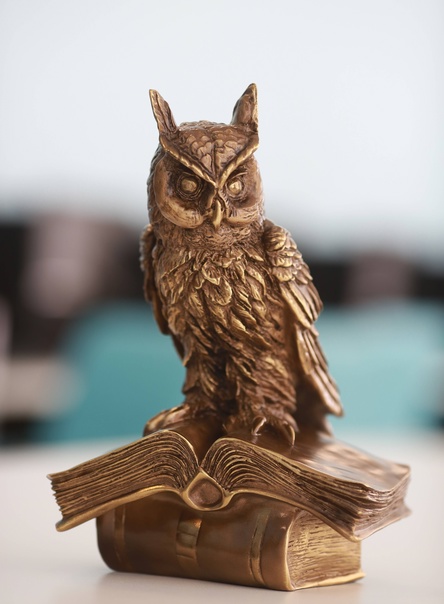 по использованиюэлектронных ресурсов библиотеки КГИК (и не только) В библиотеке КГИК вы найдете не только широкий выбор печатных изданий, но и электронные ресурсы, которыми можно воспользоваться в читальном зале и дистанционно. Воспользуйтесь действующими QR-коды и активные гиперссылками.Электронные ресурсы, доступные удаленно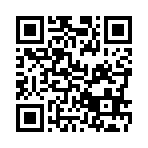 Электронный каталог библиотекиhttp://193.106.214.30/MarcWeb2/Default.asp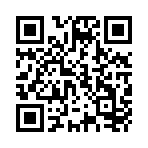 Электронно-библиотечная система "Университетская библиотека онлайн" https://biblioclub.ru/index.php?page=ko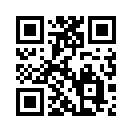 Электронная подписка на периодические издания ИВИСhttps://eivis.ru/Образовательная платформа ЮРАЙТ (раздел «Легендарные книги»). Самостоятельная регистрация (с подтверждением от администратора КГИК) по ссылке: https://urait.ru/ПлатформыБазы данных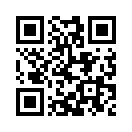 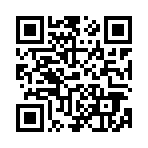 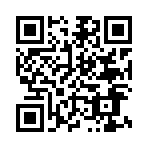 Электронные ресурсы, доступные в рамках читального зала библиотеки КГИК*Для использования данных ресурсов вам необходимо получить параметры доступа у сотрудника библиотекиНациональная электронная библиотека (НЭБ)  http://нэб.рфДополнительно Вас также могут заинтересовать электронные ресурсы открытого доступаYoutube канал:  Образовательная платформа «Юрайт» 10 600+ учебников по всем специальностям и направлениям подготовки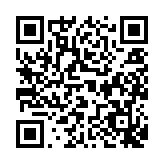 Интерактивные курсы — 5300+ курсов с оценкой компетенций, заданиями для индивидуальной и групповой работы, медиаматериаламиКонструктор гибких курсов — создание персонализированного учебного контентаУмное тестирование — адаптивная формирующая оценка компетенцийЭлектронная библиотека ИМЛИ РАН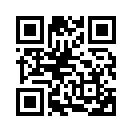 Русская литератураЛитература России и стран СНГТеория литературы Зарубежная литератураФольклористикаПериодика ИМЛИУказатели и справочникиПрезидентская библиотека имени Б. Н. Ельцина  КоллекцииСтратегические проекты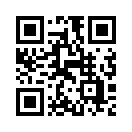 День в историиВыставкиПрямые трансляцииАудиовизуальные материалыПроекты и конкурсыИз электронного фонда библиотеки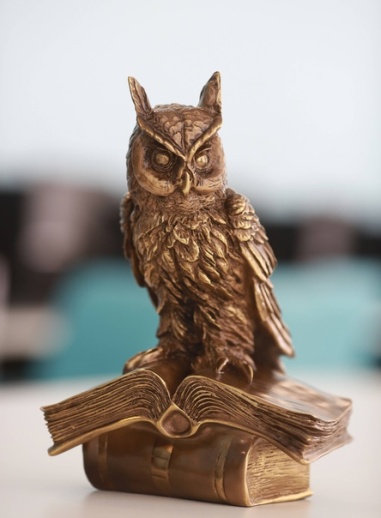 Springer Linkhttps://rd.springer.com/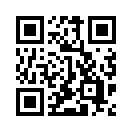 Naturehttps://www.nature.com/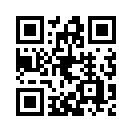 Springer Materialshttp://materials.springer.com/Springer Protocolshttp://www.springerprotocols.com/Nanohttp://nano.nature.com/